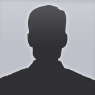 Lugar de residencia(123) 456 7899hola@tucorreo.comÀ PROPOS DE MOIUtiliza este espacio para describirte a ti mismo/a como profesional y explicar cuáles son tus objetivos laborales.COMPÉTENCESPROFESSIONNELLESPERSONNELLESPRÉNOM et NOMPROFESSIONEXPÉRIENCES(Année – année)EMPLOI OCCUPÉNOM DE L’ENTREPRISE Description des principales tâches. (Année – année)EMPLOI OCCUPÉNOMBRE DE LA EMPRESADescription des principales tâches.FORMATIONS(Année – année)ÉSTUDESNOM DE L’UNIVERSITÉ OU CENTRE DE FORMATIONDescription des compétences que vous y avez apprises.(Année – année)ESTUDIO CURSADONOM DE L’UNIVERSITÉ OU CENTRE DE FORMATIONDescription des compétences que vous y avez apprises LANGUESLANGUE 1Indiquez votre niveau (B1, B2, C1, C2…)Nom du diplôme en langue ou du l’institution qui vous l’a délivré. LANGUE 2Indiquez votre niveau (B1, B2, C1, C2…)Nom du diplôme en langue ou du l’institution qui vous l’a délivré. LANGUE 3Indiquez votre niveau (B1, B2, C1, C2…)Nom du diplôme en langue ou du l’institution qui vous l’a délivré. 